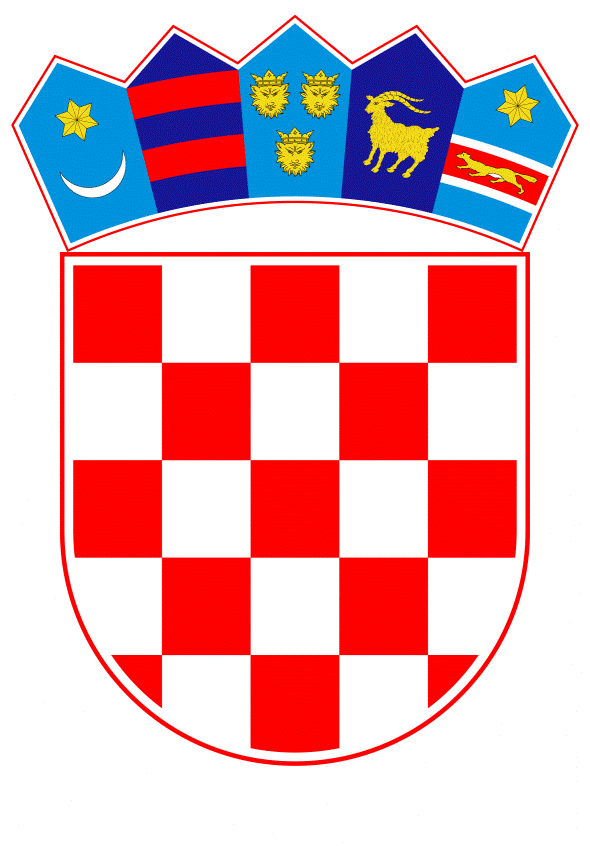 VLADA REPUBLIKE HRVATSKEZagreb, 30. lipnja 2023.__________________________________________________________________________________________________________________________________________________________________________________________________________________________________________   Banski dvori | Trg Sv. Marka 2  | 10000 Zagreb | tel. 01 4569 222 | vlada.gov.hr	Na temelju članka 24. stavaka 1. i 3. Zakona o Vladi Republike Hrvatske („Narodne novine“, br. 150/11., 119/14., 93/16., 116/18. i 80/22.), a u vezi s točkom 7. Strategije digitalne Hrvatske za razdoblje do 2032. godine („Narodne novine“, broj 2/23.), Vlada Republike Hrvatske je na sjednici održanoj ____________ 2023. donijelaO D L U K U o izmjeni Odluke o osnivanju Nacionalnog vijeća za digitalnu transformacijuI.U Odluci o osnivanju Nacionalnog vijeća za digitalnu transformaciju („Narodne novine“, br. 22/23), u točki IV. stavak 2. briše se.II.Ova Odluka stupa na snagu danom donošenja, a objavit će se u „Narodnim novinama“.KLASA: URBROJ: Zagreb, 	PREDSJEDNIK 	mr. sc. Andrej PlenkovićObrazloženjeU svrhu praćenja provedbe smjernica digitalne transformacije Republike Hrvatske, sukladno Strategiji digitalne Hrvatske za razdoblje do 2032. godine, Vlada Republike Hrvatske je na sjednici održanoj 23. veljače 2023. godine donijela Odluku o osnivanju Nacionalnog vijeća za digitalnu transformaciju („Narodne novine“, br. 22/23).Navedenom Odlukom se osnovalo Nacionalno vijeće za digitalnu transformaciju kao strateško upravljačko tijelo za digitalnu transformaciju koje usklađuje digitalne politike i resorne prioritete iz područja digitalne transformacije.Zbog navedene uloge strateškog upravljačkog tijela, Nacionalno vijeće za digitalnu transformaciju ima 45 članova koji obuhvaćaju predsjednika i članove Vlade Republike Hrvatske, čelnike drugih državnih tijela u čijoj nadležnosti je digitalna transformacija i sigurnost informacijskih sustava, predstavnike poslodavaca i udruženja informacijskih tehnologija, predstavnika lokalne i područne samouprave te predstavnika akademske zajednice.Odlukom su kao zadaće Nacionalnog vijeća navedene i zadaće koje je do donošenja navedene Odluke obavljalo Vijeće za državnu informacijsku infrastrukturu osnovano temeljem Uredbe o uspostavljanju javnog Registra za koordinaciju projekata državne informacijske infrastrukture („Narodne novine“, br. 134/14 i 40/16), te je točkom VII. Odluke propisano da Nacionalno vijeće za digitalnu transformaciju preuzima ovlasti i obveze Vijeća za državnu informacijsku infrastrukturu.Kako je Vijeće za državnu informacijsku infrastrukturu stručno i operativno tijelo u užem području upravljanja državnom informacijskom infrastrukturom, a kako je Nacionalno vijeće za digitalnu transformaciju strateško upravljačko tijelo za digitalnu transformaciju, radi veće operativnosti u području upravljanja državnom informacijskom infrastrukturom, ovom Odlukom se iz zadaća Nacionalnog vijeća brišu zadaće koje obavlja Vijeće za državnu informacijsku infrastrukturu, a Vlada Republike Hrvatske će donijeti Odluku o osnivanju Vijeća za državnu informacijsku infrastrukturu koje će biti stručno i operativno tijelo s navedenim zadaćama i koje će imati manji broj članova.Za provedbu ove Odluke nisu potrebna dodatna sredstva u Državnom proračunu Republike Hrvatske.Predlagatelj:Središnji državni ured za razvoj digitalnog društvaPredmet:Prijedlog odluke o izmjeni Odluke o osnivanju Nacionalnog vijeća za digitalnu transformaciju 